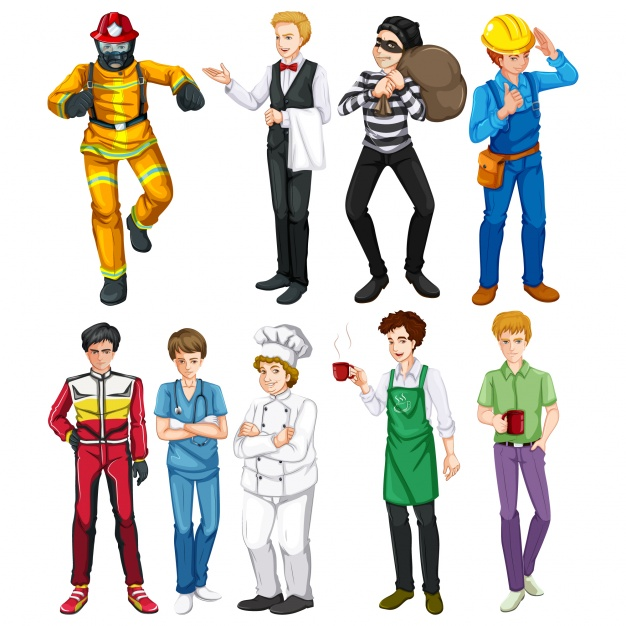 Task 1Choose the correct variant.1. Visitors are asked to abstain ___________ smoking on the premises.(a) from    (b) on2. She is unavailable at the moment as she is attending _________ an urgent issue.(a) on    (b) to3. I believe _________  him – he is such a talented and hard-working artist.(a) with    (b) in4. She took some time off work to care ________ her sick son.(a) for    (b) of5. I totally agree _______ your opinion – everything you say about this is true!(a) with    (b) for6. The schoolboy was blamed _______ the broken window.(a) about    (b) for7. He annoys me because he is always boasting __________ his achievements!(a) about    (b) with8. I had to choose ____________ going to the cinema or out to dinner as I couldn’t afford to do both.(a) between    (b) for9. The management team is meeting this afternoon to decide ___________ the best solution.(a) on    (b) for10. He forgave me __________ my mistake.(a) about    (b) forTask 2Choose the correct variant.1. I am so excited ____________ the upcoming concert!(a) about    (b) with2. Take no notice of what she says she is just envious ___________ you!(a) with    (b) of3. I am doubtful ___________ the likely success of this project.(a) with    (b) about4. He is so ashamed __________ what he did and sends his apologies!(a) of    (b) in5. The company is aware _________ the problem and is working hard to fix it soon.(a) of    (b) in6. We were so dissatisfied ___________ the service, we won’t eat at that restaurant again.(a) with    (b) at7. It is good that the whole team is so enthusiastic __________ the changes.(a) to    (b) about8. He is so good ___________ public speaking.(a) at    (b) of9. She was so kind __________ me when I was having problems.(a) to    (b) with10. I am so tired __________ my job, I need a change I think.(a) of    (b) aboutTask 3Choose the correct variant.1. It was an unjustified attack ________ an innocent party.(a) of    (b) on2. His attitude ____________ the subject is very narrow-minded.(a) in    (b) towards3. The manager thanked the staff on behalf _________ the directors.(a) of    (b) on4. There is no need ___________ violence in any circumstances.(a) of    (b) for5. The reason __________ the accident is still to be established.(a) of    (b) for6. Conditions are much better but there is still room __________ further improvement.(a) for    (b) in7. The rise ____________ crime levels has been attributed to lower employment opportunities.(a) in    (b) of8. There was a public outcry in reaction ___________ the government’s proposals.(a) with    (b) to9. He has extensive knowledge ___________ the subject.(a) of    (b) with10. The teacher let them finish class early __________ condition that they arrived early the next day.(a)  in   (b) onTask 4Choose the correct variant.1. I am interested ... learning to fly.inonatfor2. John's criticism … the plan made him unpopular.forofabout3. He has always been critical … me.withofabout4. I resent ... on weekends.workingfor workingabout working5. My resentment ... working on holidays made me unpopular with my boss.offorwith6. I feel resentful ... working on Sundays.forofabout7. She ignored our worries ... her health.ofaboutfor8. I can only sympathize ... you.forwithat9. I feel great sympathy ... her.withatforabout10. I feel sympathetic ... the poor.forwithattowards11. I had given up hope ... seeing her again.fortoof12. She ... the station last night.arrivedarrived atarrived toTask 5Choose the correct preposition.1 I completely agree on/to/with Jack about the changes at work.2 Joel is an expert with/at/of fixing computer problems.3 You will get a better price if you pay by/in/for cash.4 What was his reason over/with/for being late?5 The boy threw a rock at/to/in the window trying to break it.6 Ian blamed Fred on/for/with the mistakes in the report.7 She died in/by/from a heart attack.8 Sheila felt guilty about/of/to taking the money.9 The boy looked familiar with/to/for David; he knew he had seen him somewhere before.10 This coupon is valid only in/on/to certain supermarkets.11 Alex survived only from/with/on water for three days.12 Phillip takes pleasure at/in/of helping others.13 We are all confused about/for/with the time of the meeting.14 The customer complained to the manager of/for/about the poor service.15 Have you heard of/from/about Mina recently?16 There is a huge demand for/from/against the software program; everyone is buying it.17 Fortunately, Daniel’s part-time job doesn’t interfere on/with/at his studies.ANSWERSTask 11. Visitors are asked to abstain ___________ smoking on the premises.(a) from    (b) on2. She is unavailable at the moment as she is attending _________ an urgent issue.(a) on    (b) to3. I believe _________  him – he is such a talented and hard-working artist.(a) with    (b) in4. She took some time off work to care ________ her sick son.(a) for    (b) of5. I totally agree _______ your opinion – everything you say about this is true!(a) with    (b) for6. The schoolboy was blamed _______ the broken window.(a) about    (b) for7. He annoys me because he is always boasting __________ his achievements!(a) about    (b) with8. I had to choose ____________ going to the cinema or out to dinner as I couldn’t afford to do both.(a) between    (b) for9. The management team is meeting this afternoon to decide ___________ the best solution.(a) on    (b) for10. He forgave me __________ my mistake.(a) about    (b) forTask 21. I am so excited ____________ the upcoming concert!(a) about    (b) with2. Take no notice of what she says she is just envious ___________ you!(a) with    (b) of3. I am doubtful ___________ the likely success of this project.(a) with    (b) about4. He is so ashamed __________ what he did and sends his apologies!(a) of    (b) in5. The company is aware _________ the problem and is working hard to fix it soon.(a) of    (b) in6. We were so dissatisfied ___________ the service, we won’t eat at that restaurant again.(a) with    (b) at7. It is good that the whole team is so enthusiastic __________ the changes.(a) to    (b) about8. He is so good ___________ public speaking.(a) at    (b) of9. She was so kind __________ me when I was having problems.(a) to    (b) with10. I am so tired __________ my job, I need a change I think.(a) of    (b) aboutTask 31. It was an unjustified attack ________ an innocent party.(a) of    (b) on2. His attitude ____________ the subject is very narrow-minded.(a) in    (b) towards3. The manager thanked the staff on behalf _________ the directors.(a) of    (b) on4. There is no need ___________ violence in any circumstances.(a) of    (b) for5. The reason __________ the accident is still to be established.(a) of    (b) for6. Conditions are much better but there is still room __________ further improvement.(a) for    (b) in7. The rise ____________ crime levels has been attributed to lower employment opportunities.(a) in    (b) of8. There was a public outcry in reaction ___________ the government’s proposals.(a) with    (b) to9. He has extensive knowledge ___________ the subject.(a) of    (b) with10. The teacher let them finish class early __________ condition that they arrived early the next day.(a)  in   (b) onTask 41. I am interested in learning to fly.
2. John’s criticism of the plan made him unpopular.
3. He has always been critical of me.
4. I resent working on weekends.
5. My resentment of working on holidays made me unpopular with my boss.6. I feel resentful about working on Sundays.
7. She ignored our worries about her health.
8. I can only sympathize with you.
9. I feel great sympathy for her.
10. I feel sympathetic towards the poor.
11. I had given up hope of seeing her again.
12. She arrived at the station last night.Task 51 I completely agree on/to/with Jack about the changes at work.2 Joel is an expert with/at/of fixing computer problems.3 You will get a better price if you pay by/in/for cash.4 What was his reason over/with/for being late?5 The boy threw a rock at/to/in the window trying to break it.6 Ian blamed Fred on/for/with the mistakes in the report.7 She died in/by/from a heart attack.8 Sheila felt guilty about/of/to taking the money.9 The boy looked familiar with/to/for David; he knew he had seen him somewhere before.10 This coupon is valid only in/on/to certain supermarkets.11 Alex survived only from/with/on water for three days.12 Phillip takes pleasure at/in/of helping others.13 We are all confused about/for/with the time of the meeting.14 The customer complained to the manager of/for/about the poor service.15 Have you heard of/from/about Mina recently?16 There is a huge demand for/from/against the software program; everyone is buying it.17 Fortunately, Daniel’s part-time job doesn’t interfere on/with/at his studies.